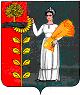 Российская ФедерацияАдминистрация сельского поселения Мазейский  сельсоветДобринского муниципального районаЛипецкой области ПОСТАНОВЛЕНИЕ25.09.2019 г.                                          с. Мазейка                                                    № 41Об утверждении реестра и набора открытых данных общедоступной информации о деятельности   администрации сельского поселения Мазейский  сельсовет Добринского муниципального района, подлежащих размещению в информационно-телекоммуникационной                   сети "Интернет" в форме открытых данныхВ рамках реализации Федерального закона от 09.02.2009 № 8-ФЗ                           «Об обеспечении доступа к информации о деятельности государственных органов и органов местного самоуправления», Федерального закона от  27.07.2006 № 149-ФЗ «Об информации, информационных технологий и о защите информации», постановления Правительства Российской Федерации от 10.07.2013 № 583 «Об обеспечении доступа к общедоступной информации о деятельности государственных органов и органов местного самоуправления в информационно-телекоммуникационной сети «Интернет» в форме открытых данных», распоряжения Правительства Российской Федерации от 10.07.2013 № 1187-р «О перечне информации о деятельности государственных органов, органов местного самоуправления, размещаемой в сети «Интернет» в формате открытых данных», руководствуясь Уставом сельского поселения, администрация сельского поселения Мазейский сельсовет ПОСТАНОВЛЯЕТ:1. Утвердить реестр открытых данных администрации сельского поселения Мазейский  сельсовет Добринского муниципального района, подлежащих размещению в информационно-телекоммуникационной сети «Интернет» на официальном сайте  (http:// mazeqka.admdobrinka.ru/)  (далее Реестр) (приложение 1).2. Утвердить наборы открытых данных администрации сельского поселения Мазейский  сельсовет Добринского муниципального района, подлежащих размещению в информационно-телекоммуникационной сети «Интернет» на официальном сайте (http:// mazeqka.admdobrinka.ru/)     (приложение     № 1).3. Ответственным за организацию работ по размещению общедоступной информации о деятельности администрации сельского поселения Мазейский  сельсовет в форме открытых данных на официальном сайте администрации сельского поселения Мазейский  сельсовет в информационно-телекоммуникационной сети «Интернет» (далее - официальный сайт) является старший специалист 1 разряда администрации сельского поселения Мазейский  сельсовет.3.1. Разместить Реестр на официальном сайте в специализированной странице «Открытые данные»;3.2. Обеспечить переход по ссылкам с главной страницы «Открытых данных» на паспорта наборов открытых данных, а со страницы паспорта набора открытых данных – на сам набор открытых данных;3.3. Обеспечить составление паспортов набора открытых данных и структуру набора открытых данных, входящих в Реестр;3.4. Разместить набор открытых данных на официальном сайте администрации сельского поселения Мазейский  сельсовет в сети «Интернет»; 3.5. Своевременно вносить изменения в сведения, содержащиеся в наборе открытых данных.          4. Контроль за исполнением настоящего постановления возложить на главу администрации сельского поселения Мазейский  сельсовет.Глава администрации                                                                                                                                 сельского поселения Мазейский  сельсовет                                                    Н.И.ТимиревПриложение 1к постановлению администрации                                                                                                           сельского поселения                                                                                                                Мазейский  сельсоветот 25.09.2019 № 41Реестр открытых данных администрации сельского поселения                             Мазейский  сельсовет Добринского муниципального района, подлежащих размещению в информационно-телекоммуникационной сети «Интернет» на официальном сайте (http:// mazeqka.admdobrinka.ru/)                                  1. Перечень контактной информации администрации сельского поселения Мазейский  сельсовет;2. Перечень информации о Совете депутатов сельского поселения Мазейский сельсовет;3. Перечень информации о приемах должностных лиц администрации сельского поселения Мазейский  сельсовет по личным вопросам населения;4. Перечень сельскохозяйственных предприятий находящихся на территории сельского поселения Мазейский  сельсовет, контактные телефоны;7. Телефоны экстренных служб.Приложение 2к постановлению администрации                                                                                                           сельского поселения                                                                                                                Мазейский  сельсоветот 25.09.2019 № 41Наборы открытых данных администрации сельского поселения Мазейский сельсовет                  Добринского муниципального района, подлежащих размещению в информационно-телекоммуникационной сети «Интернет»                                        на официальном сайте (http:// mazeqka.admdobrinka.ru/)1. Перечень контактной информации администрации сельского поселения Мазейский  сельсовет:1.1. Адрес месторасположения с указанием почтового индекса;1.2. Контактные телефоны, в т.ч. факса;1.3. Электронная почта;1.4. Адрес официального сайта администрации сельского поселения Каверинский сельсовет;1.5. Часы работы администрации сельского поселения Мазейский  сельсовет.2. Перечень информации Совета депутатов сельского поселения Каверинский сельсовет:2.1. Контактная информация, в т.ч. фактический адрес расположения, контактные телефоны, адрес электронной почты;2.2. Ф.И.О. председателя Совета депутатов сельского поселения Каверинский сельсовет;2.3. Список депутатов с указанием Ф.И.О.;3. Перечень информации о приеме должностного лица администрации сельского поселения Мазейский  сельсовет по личным вопросам населения:3.1. График приема граждан по личным вопросам в администрации сельского поселения Мазейский  сельсовет.4. Перечень сельскохозяйственных предприятий находящихся на территории сельского поселения Мазейский  сельсовет, контактные телефоны:4.1. Список сельскохозяйственных предприятий находящихся на территории сельского поселения Мазейский  сельсовет, контактные телефоны. 5. Телефоны экстренных служб:5.1.Пожарный пост № 13; ЕДДС (служба спасения);  скорая помощь; Полиция. 